Regional Gambling Sector Forum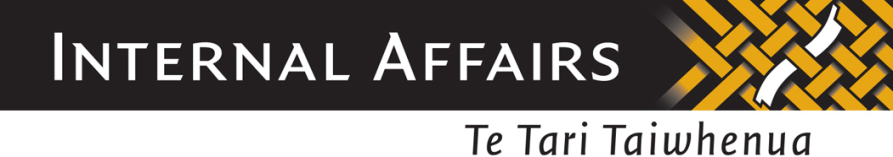 November / December 2016 Agenda The following is the agenda for the regional forums to be held in:Wellington: Tuesday 22 November 2016 at ASB Sport Centre, Matairangi Room, 72 Kemp Street, KilbirnieChristchurch: Wednesday 30 November 2016 at Commodore Hotel, 449 Memorial Avenue, ChristchurchAuckland: Tuesday 6 December 2016 at Mount Smart, South Lounge, 2 Beasley Ave, Penrose, AucklandRegional Forum AgendaTimeTopicSpeaker9.45am – 10.00am                                               Arrival - Tea and Coffee9.45am – 10.00am                                               Arrival - Tea and Coffee9.45am – 10.00am                                               Arrival - Tea and Coffee10.00am – 10.05amWelcome & introductionSue Ingram10.05am – 10.15amContext10.15am – 10.30amDIA Strategy and expectationSue Ingram10.30am – 11.50amNew training and policy resourceDiscussionApi Poutasi & Michelle White11.50am – 12.10pmExclusionsQ&ANeove Christoforou12.10pm - 12.30pmThe good, the bad & the ugly Sue Ingram, Neove Christoforou & Michelle White12.30pm – 1.15pm                                                         Lunch 12.30pm – 1.15pm                                                         Lunch 12.30pm – 1.15pm                                                         Lunch 1.15pm – 1.30pmIntroductionGareth Bostock, Director Gambling Compliance1.30pm – 1.45pmC4 working partyBruce Robertson1.45pm – 2.05pmC4 sector review updateTrina Tautau2.05pm – 3.05pm3 Year LicensingStephanie Grummitt3.05pm – 3.30pmEditable Forms and Online PaymentsStephen Tysoe3.30pm – 3.35pmWrap upGareth Bostock – Director Gambling Compliance